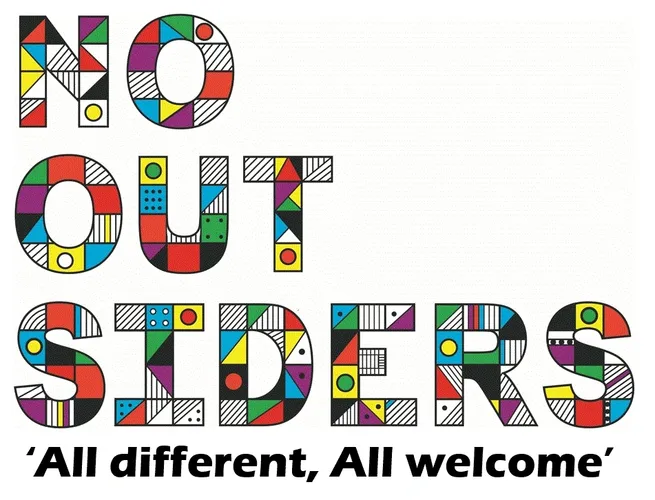 Whole school OverviewAutumn 1Autumn 2Spring 1Spring 2Summer 1Summer 2PSHE UnitBeing in my WorldCelebrating DifferenceDreams and GoalsHealthy MeRelationshipsChanging MeReceptionHello, helloThe Family bookRed rockets and rainbow jelly You chooseMommy, Mama and meBlue ChameleonYear 1Going to the volcanoElmerErrol’s gardenMy World your worldHair, it’s a family affairWant to play trucksYear 2All are welcomeCan I join your club?AmazingHow to be a lionThe great book of familiesWhat the jackdaw sawYear 3The hueys in the new jumperThis is our house BeeguThe truth about old peoplePlanet OmarWe’re all wondersYear 4Aalfred and AalbertAlong came a differentDogs don’t do balletWhen sadness comes to callRed, a crayon’s storyJulian is a mermaidYear 5Rose BlancheMixedHow to heal a broken wingKenny lives with Erica and MartinaThe  girlsAnd tango makes threeYear 6King of the SkyThe only way is badgerLeafIntroducing teddyThe islandA day in the life of Marlon Brando